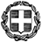 ΕΛΛΗΝΙΚΗ ΔΗΜΟΚΡΑΤΙΑΥΠΟΥΡΓΕΙΟ ΠΑΙΔΕΙΑΣ & ΘΡΗΣΚΕΥΜΑΤΩΝΠΕΡΙΦΕΡΕΙΑΚΗ Δ/ΝΣΗ Α/ΘΜΙΑΣ & Β/ΘΜΙΑΣ ΕΚΠ/ΣΗΣ ΑΤΤΙΚΗΣΔ/ΝΣΗ Β/ΘΜΙΑΣ ΕΚΠ/ΣΗΣ ΔΥΤΙΚΗΣ ΑΤΤΙΚΗΣΣΧΟΛΙΚΗ ΜΟΝΑΔΑ :  3ο ΓΕΛ ΑΝΩ ΛΙΟΣΙΩΝΔ/νση              :  ΦΥΛΗΣ 147 ΚΑΙ ΚΟΡΑΗ		                Τηλέφωνο      :  2102474899	F Α Χ                :   2102473999	E-mail            :   mail@3lyk-an-liosion.att.sch.gr	     Πληρ.            :       Γ. ΓΕΡΟΝΤΙΔΗΣ  		                Ημερομηνία 12/11/2021           	Αρ. Πρωτ. 385             ΠΡΟΣ:  ΤΟΥΡΙΣΤΙΚΑ ΓΡΑΦΕΙΑΘέμα: «Προκήρυξη εκδήλωσης ενδιαφέροντος για εκπαιδευτική εκδρομή - μετακίνηση»              Λαμβάνοντας υπόψη την υπ’ αριθμ. 20883/ΓΔ4/12-02-2020 (ΦΕΚ 456/τΒ’/13-02-2020) Υπουργείου Παιδείας και Θρησκευμάτων «Περί εκδρομών –εκπαιδευτικών επισκέψεων μαθητών και μαθητριών Δημόσιων και Ιδιωτικών σχολείων Δευτεροβάθμιας Εκπαίδευσης  εντός και εκτός της χώρας» και την Δ1α/Γ.Π.οικ. 55254/10-9-2021 ΚΥΑ (ΦΕΚ 4187/τ.Β΄/10-9-2021), σας γνωρίζουμε ότι το σχολείο μας προγραμματίζει εκπαιδευτική εκδρομή – μετακίνηση με τα εξής χαρακτηριστικά:Προσκαλούμε τα Τουριστικά Πρακτορεία που πληρούν τις νόμιμες προδιαγραφές να καταθέσουν στο Γραφείο της Διεύθυνσης του Σχολείου σφραγισμένη προσφορά  που θα περιλαμβάνει τα εξής:Υπεύθυνη δήλωση του Ν. 1599/86 του τουριστικού γραφείου ότι διαθέτει βεβαίωση Συνδρομής Νομίμων Προϋποθέσεων για τη Λειτουργία του καθώς και Ειδικό Σήμα Λειτουργίας αναφέροντας τον αριθμό του, το οποίο βρίσκεται σε ισχύ, και το οποίο είναι αναρτημένο σε εμφανές σημείο.Ασφάλιση Ευθύνης Διοργανωτή σύμφωνα με την κείμενη νομοθεσία.Πρόσθετη ασφάλιση μαθητών και συνοδών, που καλύπτει τα έξοδα σε περίπτωση ατυχήματος ή ασθένειας.Τελική συνολική τιμή συμπεριλαμβανομένου  ΦΠΑ  του οργανωμένου ταξιδιού  αλλά και επιβάρυνση ανά μαθητή/τρια. Επίσης επιθυμούμε ρητά την επιστροφή των χρημάτων σε μαθητή / μαθήτρια στην περίπτωση που για αποδεδειγμένους λόγους, που αποδεικνύονται εγγράφως από τους καθ’ ύλην αρμόδιους φορείς,  ανωτέρας βίας ή αιφνίδιας ασθένειας, ματαιωθεί η συμμετοχή του/της.Υπεύθυνη δήλωση του Ν.1599/86 του τουριστικού γραφείου στην οποία να αναφέρεται ότι: «τα λεωφορεία που θα χρησιμοποιηθούν κατά τις μετακινήσεις των μαθητών/τριών: Βρίσκονται σε άριστη κατάσταση Διαθέτουν πιστοποιητικό πρόσφατου ελέγχου  ΚΤΕΟ Θα έχουν ελεγχθεί τα οχήματα και οι οδηγοί από τμήμα τροχαίας πριν την προβλεπόμενη αναχώρηση». 	Ο ΔΙΕΥΘΥΝΤΗΣ   ΓΕΩΡΓΙΟΣ ΓΕΡΟΝΤΙΔΗΣ	1.ΠΡΟΟΡΙΣΜΟΣΠΑΡΑΛΙΑ ΚΑΤΕΡΙΝΗΣΠΑΡΑΛΙΑ ΚΑΤΕΡΙΝΗΣΠΑΡΑΛΙΑ ΚΑΤΕΡΙΝΗΣ2.ΗΜΕΡΟΜΗΝΙΑ ΑΝΑΧΩΡΗΣΗΣ 15/12/21 ΗΜΕΡΟΜΗΝΙΑ ΕΠΙΣΤΡΟΦΗΣ17/12/213.ΩΡΑ ΑΝΑΧΩΡΗΣΗΣ07.00ΩΡΑ ΕΠΙΣΤΡΟΦΗΣ22.004.ΤΑΞΗ/ΕΙΣ Γ΄ΑΡΙΘΜΟΣ ΣΥΜΜΕΤΕΧΟΝΤΩΝΑΡΙΘΜΟΣ ΣΥΜΜΕΤΕΧΟΝΤΩΝ4.ΤΑΞΗ/ΕΙΣ Γ΄ΜΑΘΗΤΕΣ434.ΤΑΞΗ/ΕΙΣ Γ΄ΣΥΝΟΔΟΙ34.ΤΑΞΗ/ΕΙΣ Γ΄ΣΥΝΟΛΟ465.ΜΕΤΑΦΟΡΙΚΟ/Α ΜΕΣΟ/Α-ΠΡΟΣΘΕΤΕΣ ΠΡΟΔΙΑΓΡΑΦΕΣΠΟΥΛΜΑΝΠΟΥΛΜΑΝΠΟΥΛΜΑΝ6.ΚΑΤΗΓΟΡΙΑ ΚΑΤΑΛΥΜΑΤΟΣ (μονόκλινα, τρίκλινα, κλπ.)2 διανυκτερεύσεις σε ξενοδοχείο 5*, ημιδιατροφή σε πλούσιο μπουφέ (δείπνο), αναφορά της ονομασίας του ξενοδοχείου και του τύπου των δωματίων,  τρίκλινα  ή τετράκλινα δωμάτια  για τους μαθητές και μονόκλινα για τους συνοδούς καθηγητές. 2 διανυκτερεύσεις σε ξενοδοχείο 5*, ημιδιατροφή σε πλούσιο μπουφέ (δείπνο), αναφορά της ονομασίας του ξενοδοχείου και του τύπου των δωματίων,  τρίκλινα  ή τετράκλινα δωμάτια  για τους μαθητές και μονόκλινα για τους συνοδούς καθηγητές. 2 διανυκτερεύσεις σε ξενοδοχείο 5*, ημιδιατροφή σε πλούσιο μπουφέ (δείπνο), αναφορά της ονομασίας του ξενοδοχείου και του τύπου των δωματίων,  τρίκλινα  ή τετράκλινα δωμάτια  για τους μαθητές και μονόκλινα για τους συνοδούς καθηγητές. 7.ΛΟΙΠΕΣ ΥΠΗΡΕΣΙΕΣ (παρακολούθηση εκδηλώσεων, 
επίσκεψη χώρων κτλ.)παρουσία συνοδού από το ταξιδιωτικό γραφείο καθ όλη τη διάρκεια της εκδρομής.Ενδεχόμενη παρουσία γιατρού στο χώρο του ξενοδοχείου.παρουσία συνοδού από το ταξιδιωτικό γραφείο καθ όλη τη διάρκεια της εκδρομής.Ενδεχόμενη παρουσία γιατρού στο χώρο του ξενοδοχείου.παρουσία συνοδού από το ταξιδιωτικό γραφείο καθ όλη τη διάρκεια της εκδρομής.Ενδεχόμενη παρουσία γιατρού στο χώρο του ξενοδοχείου.8.ΑΝΑΛΥΤΙΚΟ ΠΡΟΓΡΑΜΜΑ ΕΚΠΑΙΔΕΥΤΙΚΗΣ ΜΕΤΑΚΙΝΗΣΗΣΞενάγηση - επισκέψεις στις γύρω περιοχές (Προτεινόμενο ενδεικτικό πρόγραμμα του πρακτορείου). Το λεωφορείο θα είναι στη διάθεση του σχολείου καθ’ όλη τη διάρκεια της εκδρομής.  Ξενάγηση - επισκέψεις στις γύρω περιοχές (Προτεινόμενο ενδεικτικό πρόγραμμα του πρακτορείου). Το λεωφορείο θα είναι στη διάθεση του σχολείου καθ’ όλη τη διάρκεια της εκδρομής.  Ξενάγηση - επισκέψεις στις γύρω περιοχές (Προτεινόμενο ενδεικτικό πρόγραμμα του πρακτορείου). Το λεωφορείο θα είναι στη διάθεση του σχολείου καθ’ όλη τη διάρκεια της εκδρομής.  9.ΚΑΤΑΛΗΚΤΙΚΗ ΗΜΕΡΟΜΗΝΙΑ, ΩΡΑ ΚΑΙ ΤΟΠΟΣ ΥΠΟΒΟΛΗΣ ΠΡΟΣΦΟΡΑΣΠΑΡΑΣΚΕΥΗ 19 ΝΟΕΜΒΡΙΟΥ 2021 στις 12.00. ΓΡΑΦΕΙΟ Δ/ΝΤΗΠΑΡΑΣΚΕΥΗ 19 ΝΟΕΜΒΡΙΟΥ 2021 στις 12.00. ΓΡΑΦΕΙΟ Δ/ΝΤΗΠΑΡΑΣΚΕΥΗ 19 ΝΟΕΜΒΡΙΟΥ 2021 στις 12.00. ΓΡΑΦΕΙΟ Δ/ΝΤΗ10.ΗΜΕΡΟΜΗΝΙΑ ΚΑΙ ΩΡΑ ΑΝΟΙΓΜΑΤΟΣ ΣΦΡΑΓΙΣΜΕΝΩΝ ΠΡΟΣΦΟΡΩΝΔΕΥΤΕΡΑ 22 ΝΟΕΜΒΡΙΟΥ 2021 στις 12.00. .ΔΕΥΤΕΡΑ 22 ΝΟΕΜΒΡΙΟΥ 2021 στις 12.00. .ΔΕΥΤΕΡΑ 22 ΝΟΕΜΒΡΙΟΥ 2021 στις 12.00. .